DUA LIPA RELEASES NEW SINGLE “LEVITATING” FEATURING DABABYToday, Dua Lipa has released her new single “Levitating,” a track that transports listeners straight to the dance floor. Produced by Koz & Stuart Price, this funk driven song features a guest verse from Charlotte native DaBaby, the GRAMMY-nominated MC who has claimed two No. 1 albums on the Billboard 200 and has captivated listeners with his high-energy raps, as previously showcased on his hit records “SUGE,” “BOP” and “ROCKSTAR.” “Levitating” is the latest track to be taken from Dua’s #1 album Future Nostalgia, which also includes hit singles “Don’t Start Now,” “Physical” and “Break My Heart.”“Levitating” is accompanied by a futuristic art-deco styled video and is brought to life by a unique and first of its kind partnership between Dua Lipa and Tik Tok. This called on Tik Tok users to create original content ideas for the official video, and resulted in 150K video submissions and over 300M challenge views. The end result sees crowdsourced ideas such as makeup looks, original dance moves and even TikToker’s themselves dancing in the video. Inspired by the Studio 54 aesthetic and the golden era of disco, the video sees Dua transported through a portal to an elevator of illuminated disco lights, partying, and even roller girls discovered on Tik Tok! The video is directed by Warren Fu, who is well known for his work with artists like Daft Punk, Mark Ronson and The 1975.About Dua Lipa:Global pop superstar Dua Lipa released Future Nostalgia, her #1 UK sophomore album, this year to worldwide acclaim. It is one of the best reviewed albums of the year so far and debuted in the top 5 of the Billboard 200 Album Chart. Upon release, Future Nostalgia was the most streamed album in a day by a British female artist globally in Spotify history and has over 4.5 billion streams to date. Dua is the biggest female artist in the world on Spotify and is currently the third biggest artist overall with nearly 60 million monthly listeners. The album’s certified platinum lead single “Don’t Start Now” is a worldwide hit with one billion streams on Spotify alone, and a #2 spot on the Billboard Hot 100, a career high for the pop star. The track also broke her personal best record of weeks at #1 at US Top 40 radio. Dua followed the success of “Don’t Start Now” by releasing smash UK single “Physical,” and her US Top 40 #1 “Break My Heart,” making her the first woman on Warner Records with two radio leaders from one album. Most recently, Future Nostalgia was shortlisted for UK’s prestigious Mercury Prize. Future Nostalgia is the follow up to Dua’s eponymous 2017 debut, which is certified platinum and spawned 6 platinum tracks. She made BRIT Award history in 2018 by becoming the first female artist to pick up five nominations, with two wins for British Breakthrough Act and British Female Solo Artist, and received two Grammy awards for Best New Artist and Best Dance Recording in early 2019.Follow Dua Lipa:WEBSITEINSTAGRAMTWITTERFACEBOOKFor more information on Dua Lipa, please contact Permanent Press at 718.766.2528:Kathy Reilly: kathy@permanentpressmedia.comChloe Cardio:chloe@permanentpressmedia.com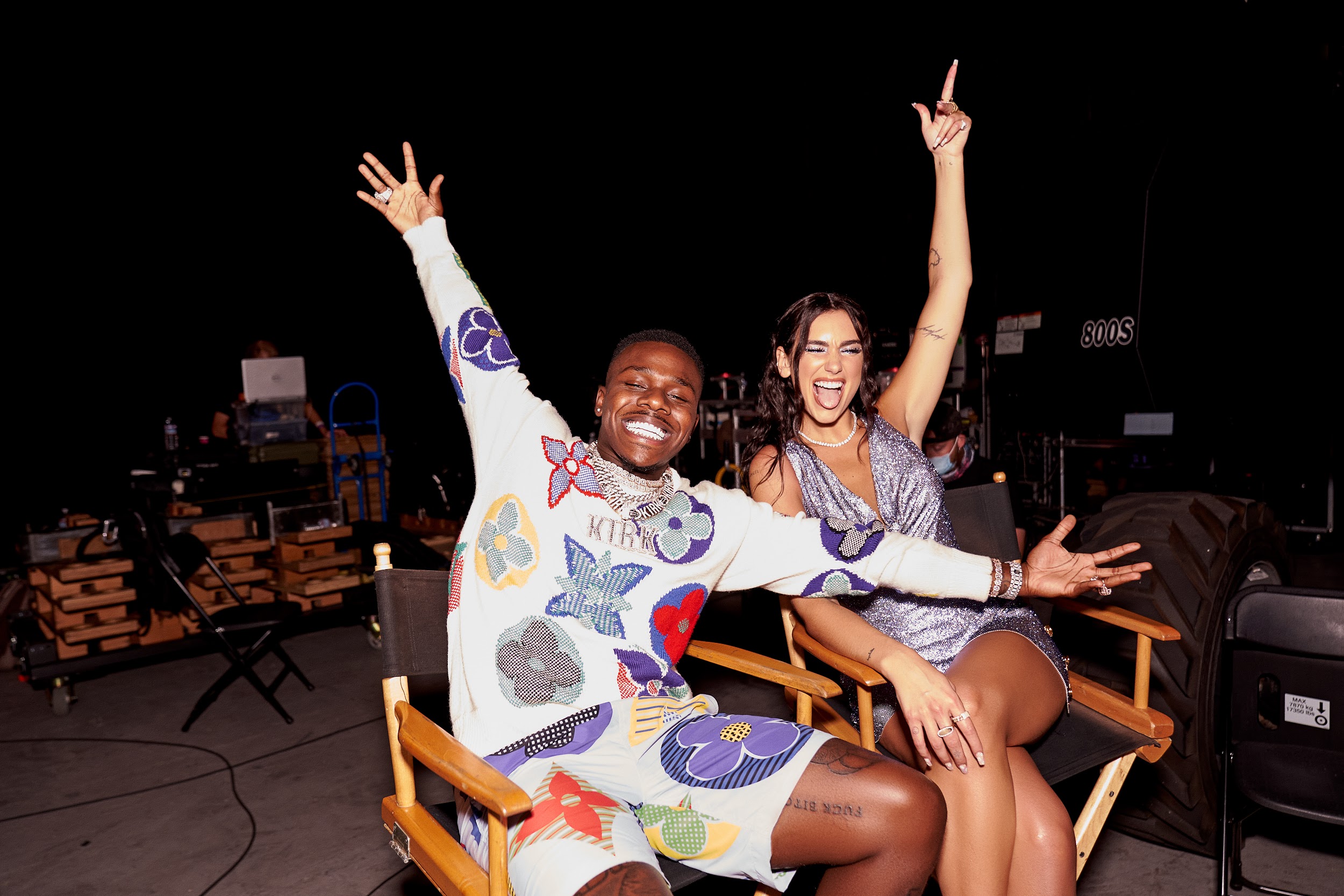 